Agency information: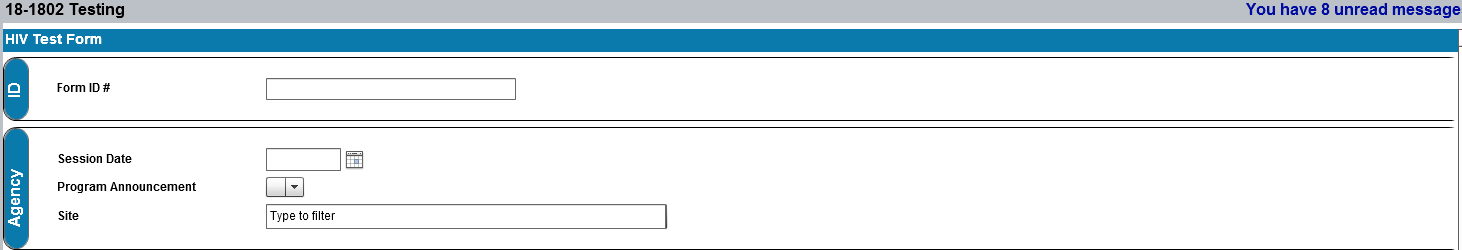 Client information: Local Client ID# is not reported to CDC.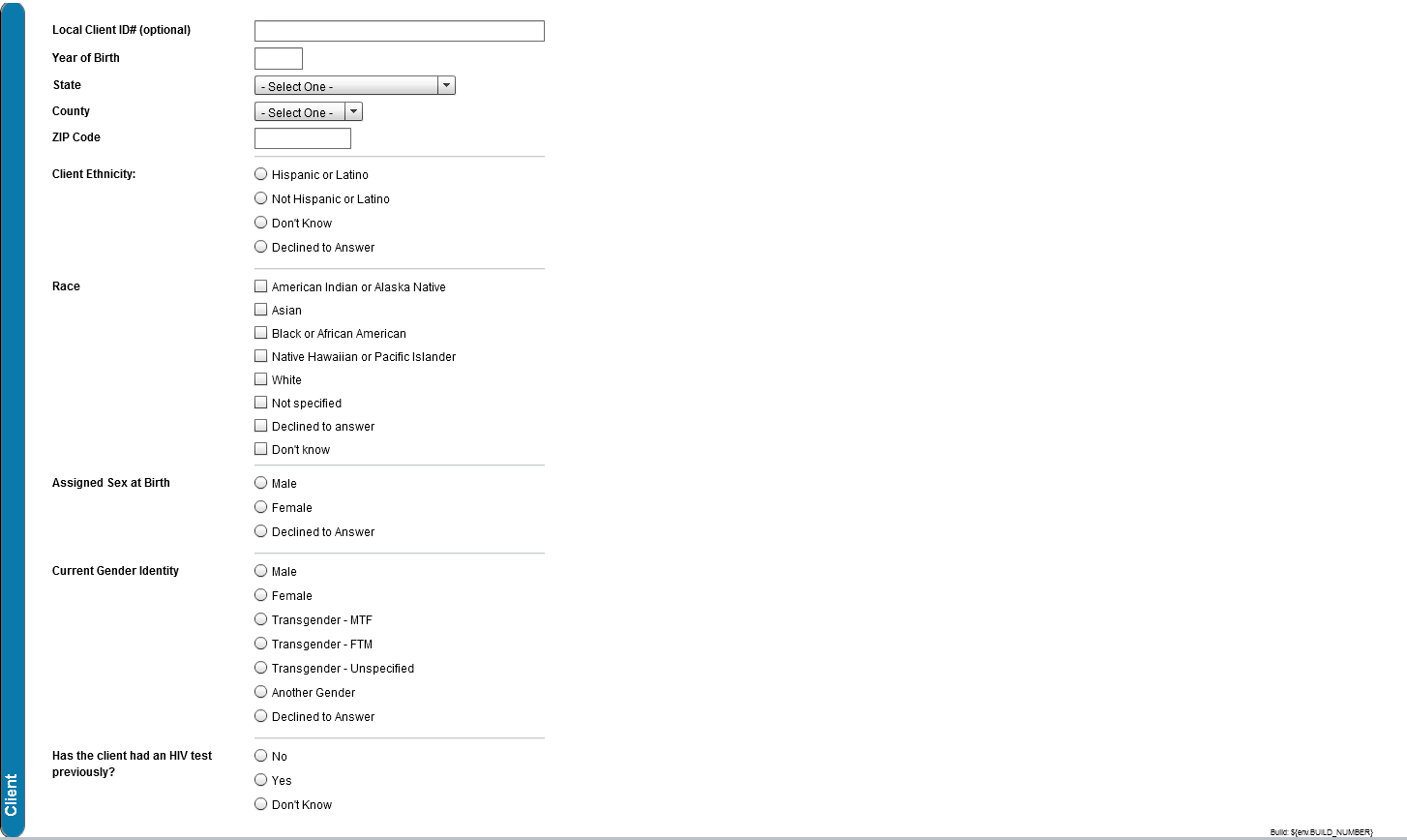 HIV test information: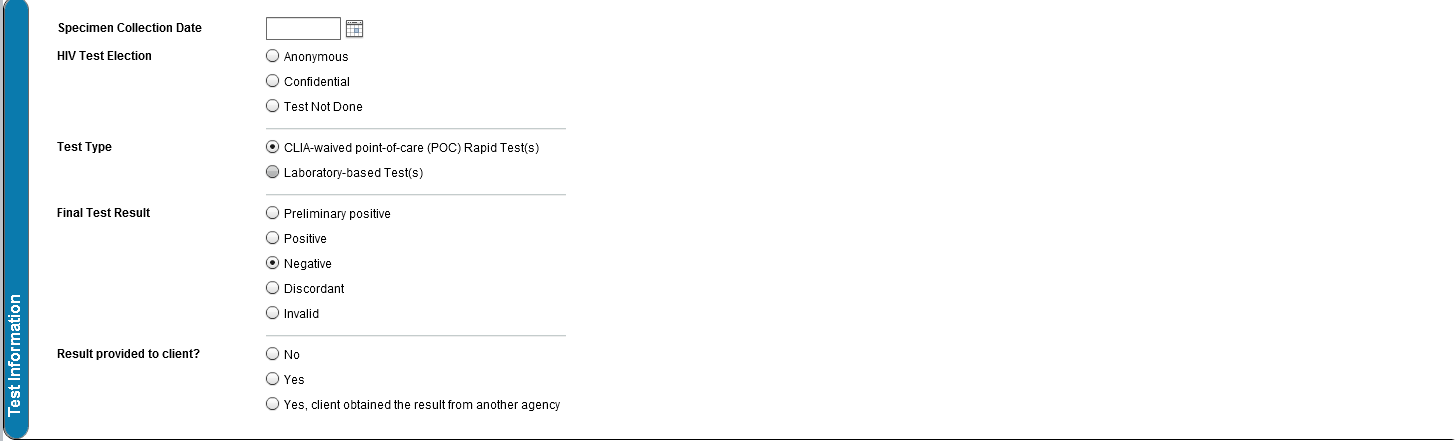 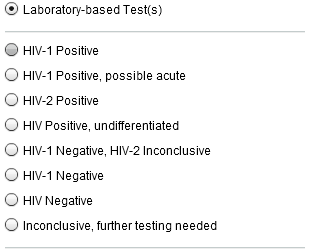 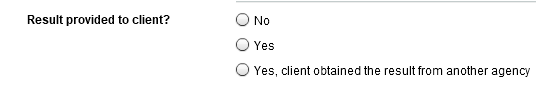 Negative test result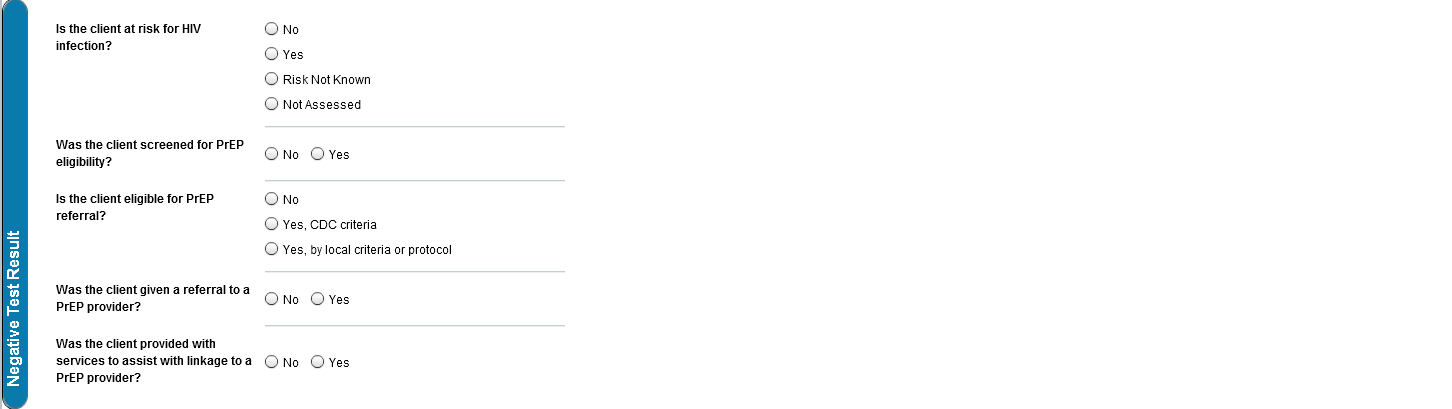 Positive test result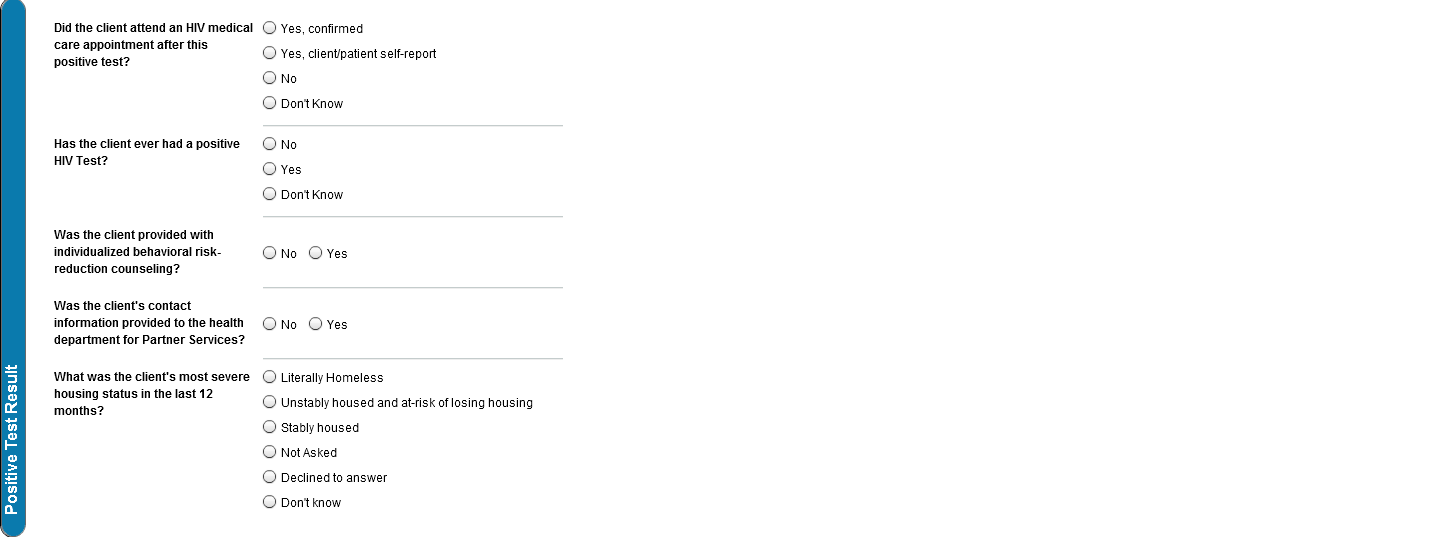 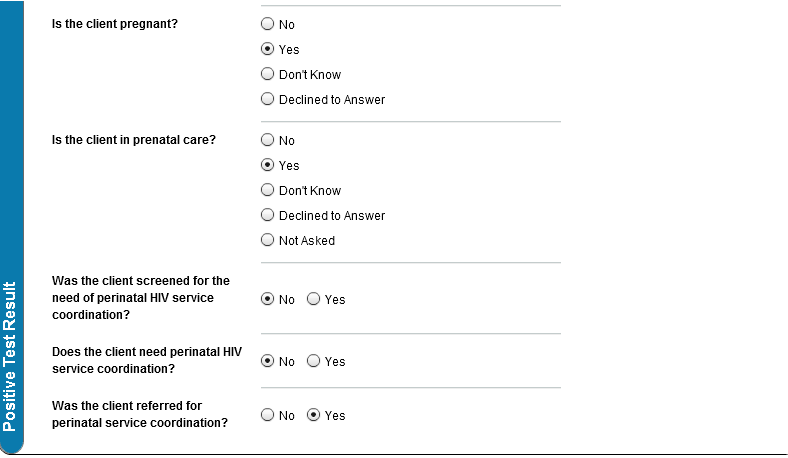 Additional test information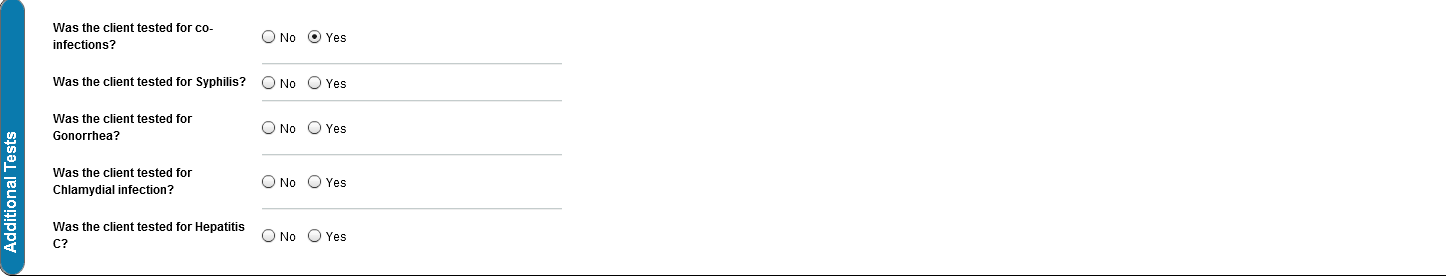 PrEP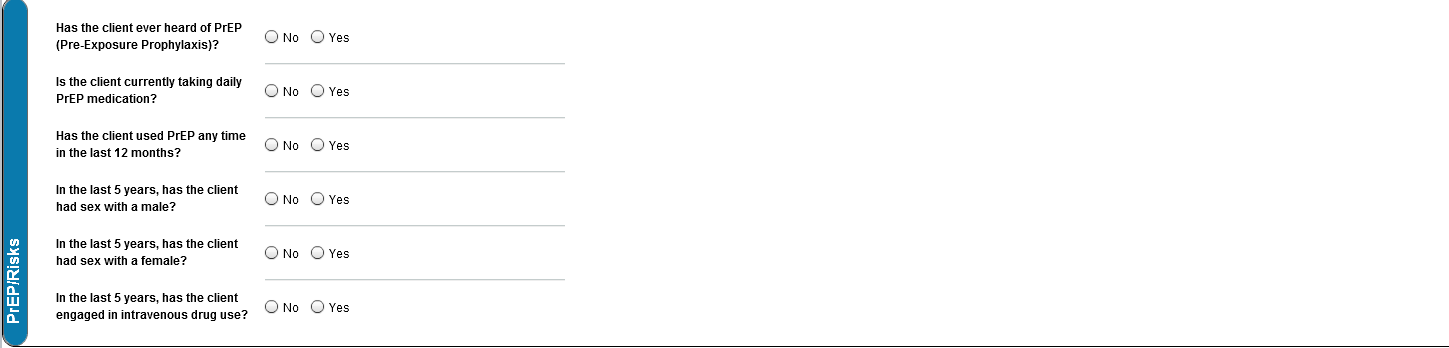 Essential Support Services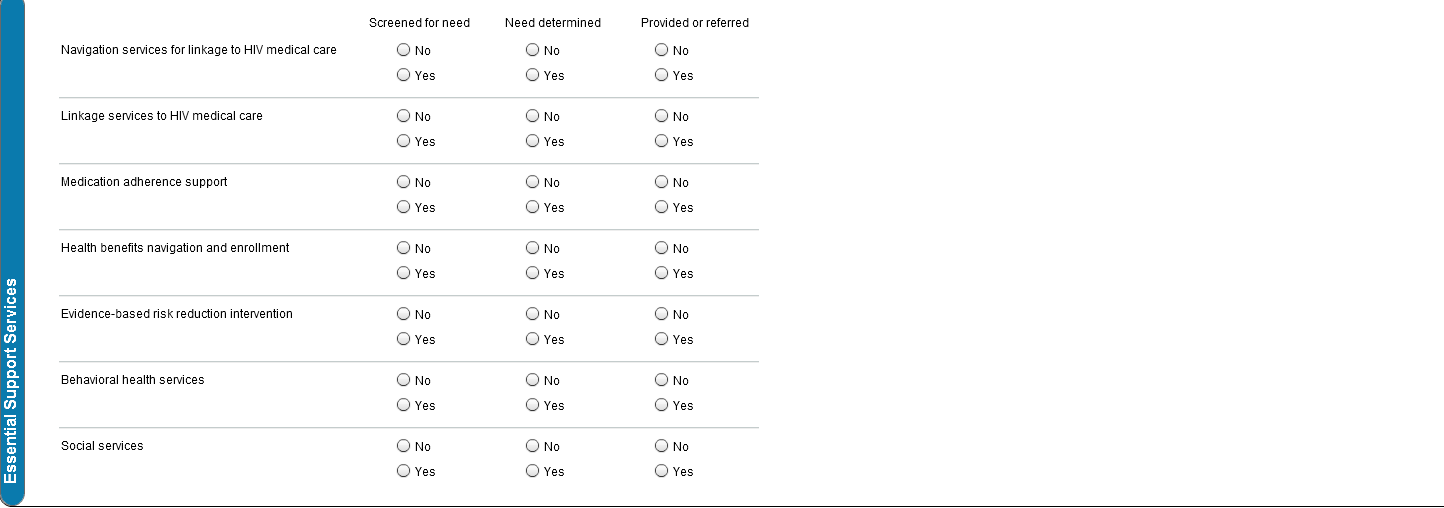 